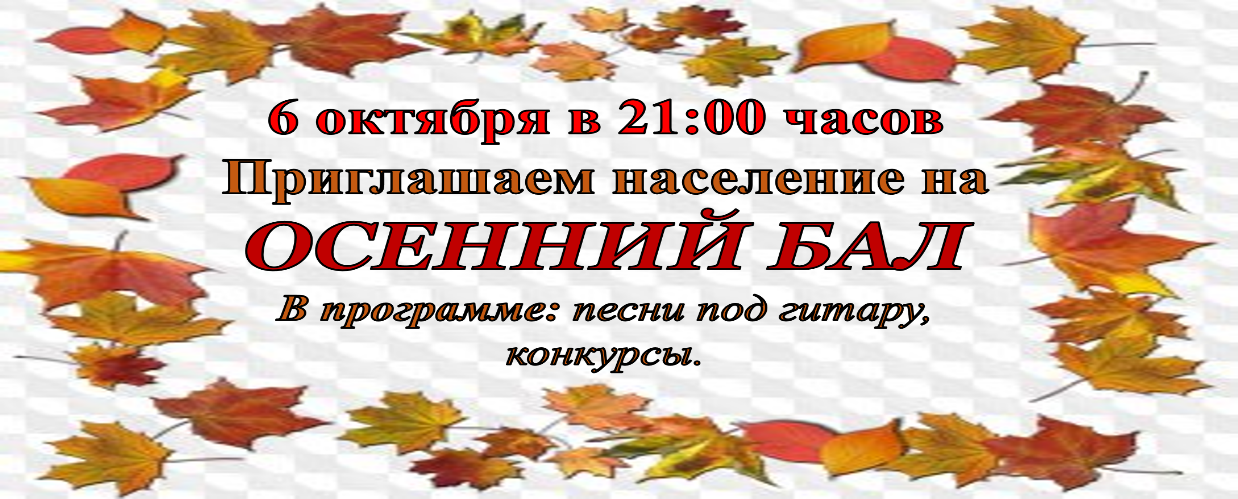 Сколько приятных воспоминаний связано у каждого из нас с осенними балами. И это совсем не случайно. Ведь такое мероприятие всегда сочетает в себе живые яркие краски и ни с чем несравнимую атмосферу этого любимого многими времени года.Проведение осеннего бала в Зюзинском ЦСДК уже давно стало настоящей традицией.6 октября был организован и проведен праздник «Осенний бал», в котором было задействовано население разного возраста. Мероприятие проводилось с целью воспитания у молодёжи любви к прекрасному, к природе, развития эстетического вкуса, чувства дружбы, взаимопонимания. Присутствующие с удовольствием принимали участие в веселых викторинах и конкурсах, отвечали на загадки, вспоминали пословицы и поговорки, посвященные этому времени года. Игры и конкурсы чередовались с музыкальными паузами и танцевальными паузами. Много интересных конкурсов и игр было проведено «Танцевальный», «Осенняя композиция», «Пантомима», «Осенние приметы», «Музыкальные листочки» и «Лимонад». Все эти игры и конкурсы создали атмосферу праздника, веселого настроения, ребята проявили эрудицию и блистали своими талантами.На празднике каждый участник получил заряд хорошего настроения. Праздник понравился всем: и участникам и зрителям! 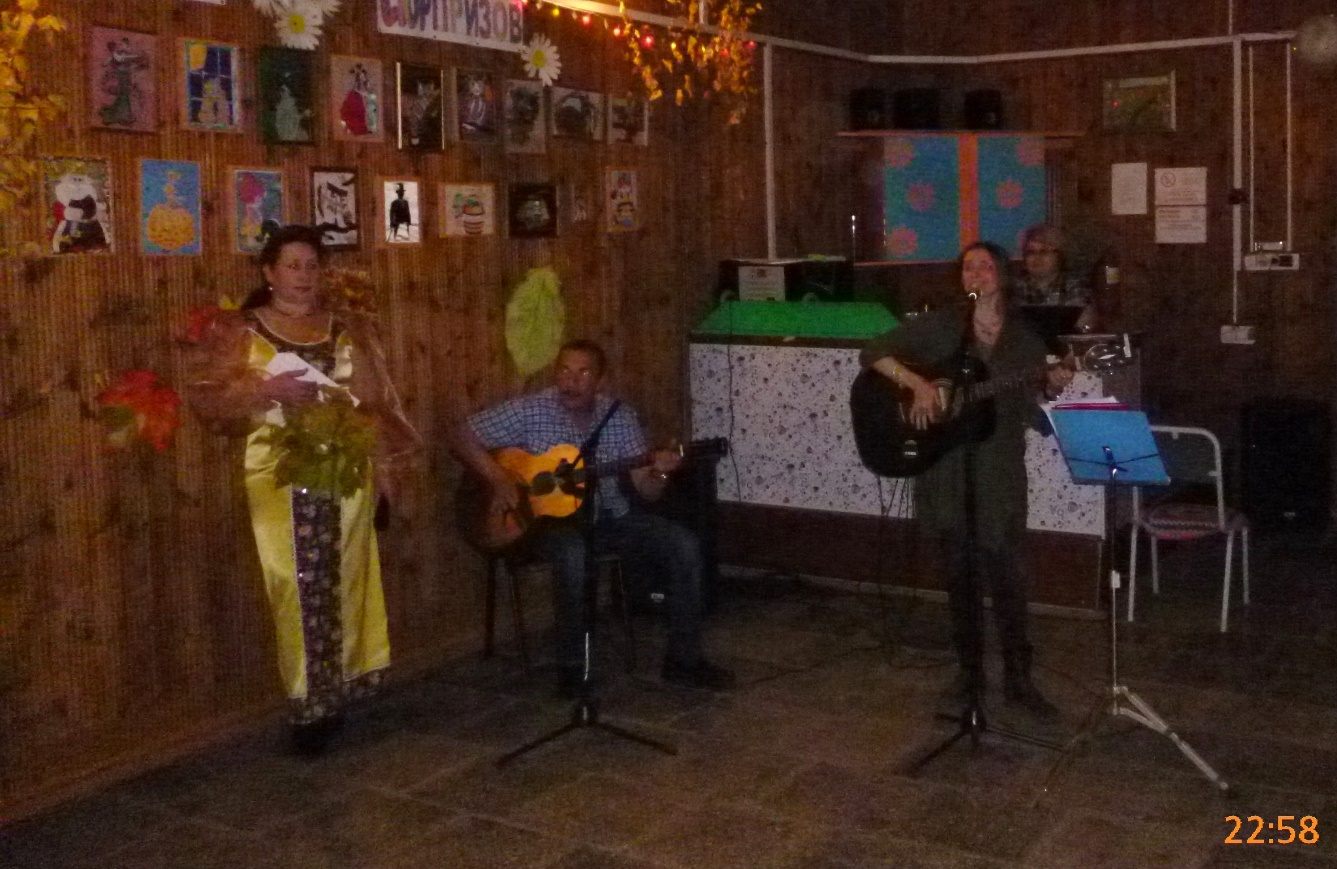 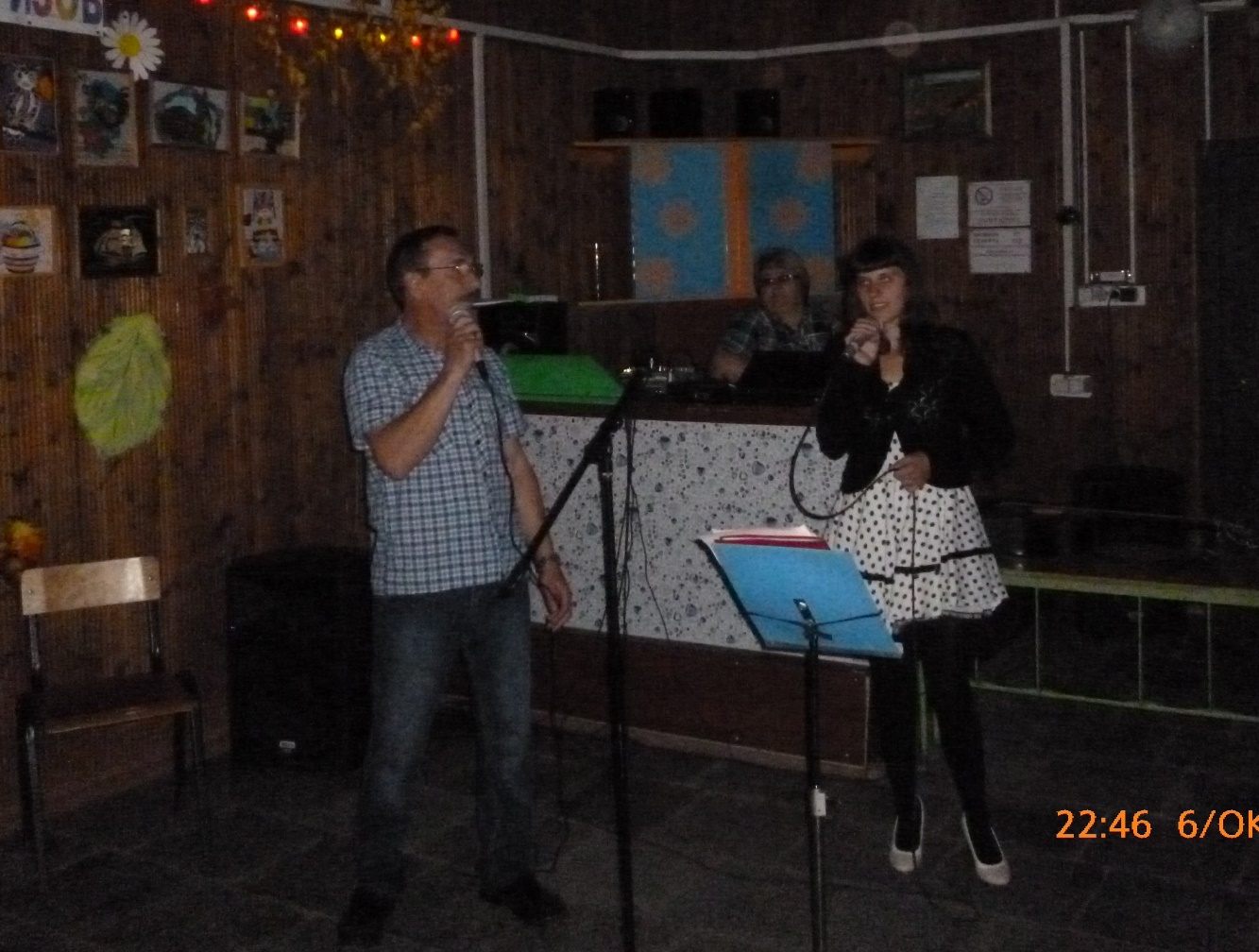 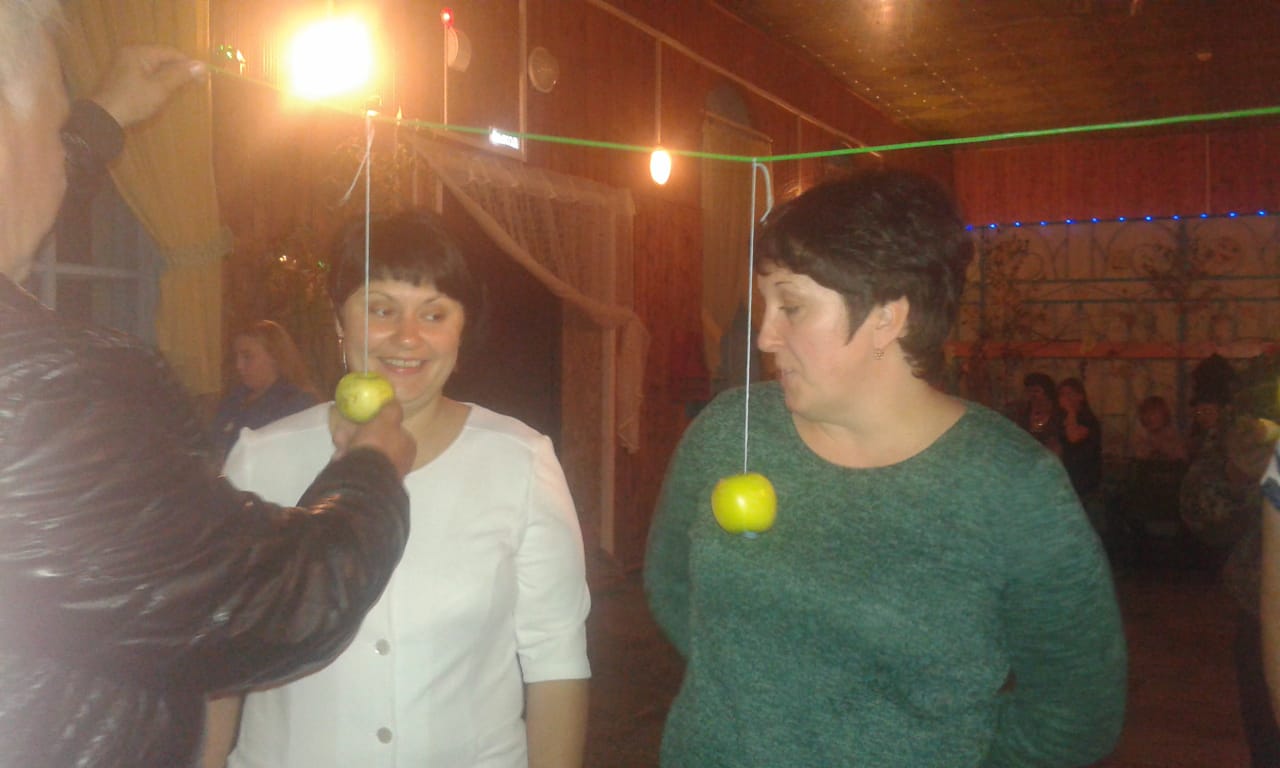 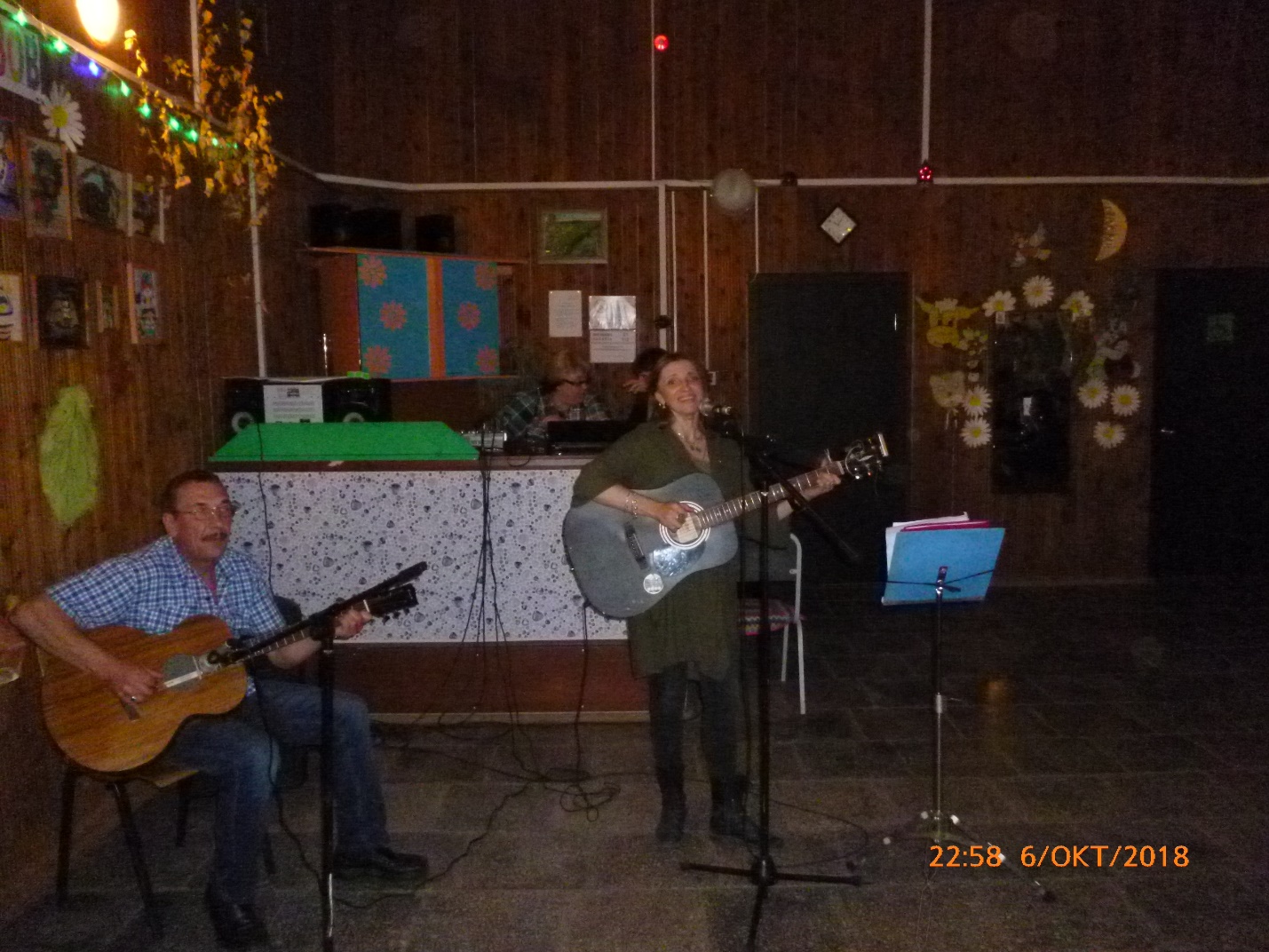 За окном листопад в серебре паутинок, 
Меня осень сегодня пригласила на бал. 
Легкий ветер играет с позолотой тропинок, 
До чего же прекрасен ее сказочный зал. В Беловском сельском клубе прошёл вечер отдыха «Мелодии Осени». Ведущие прочитали стихи про осень, провели викторины на осенние темы, разыграли моментальный спектакль. Было много конкурсов и весёлых игр и, конечно, танцы!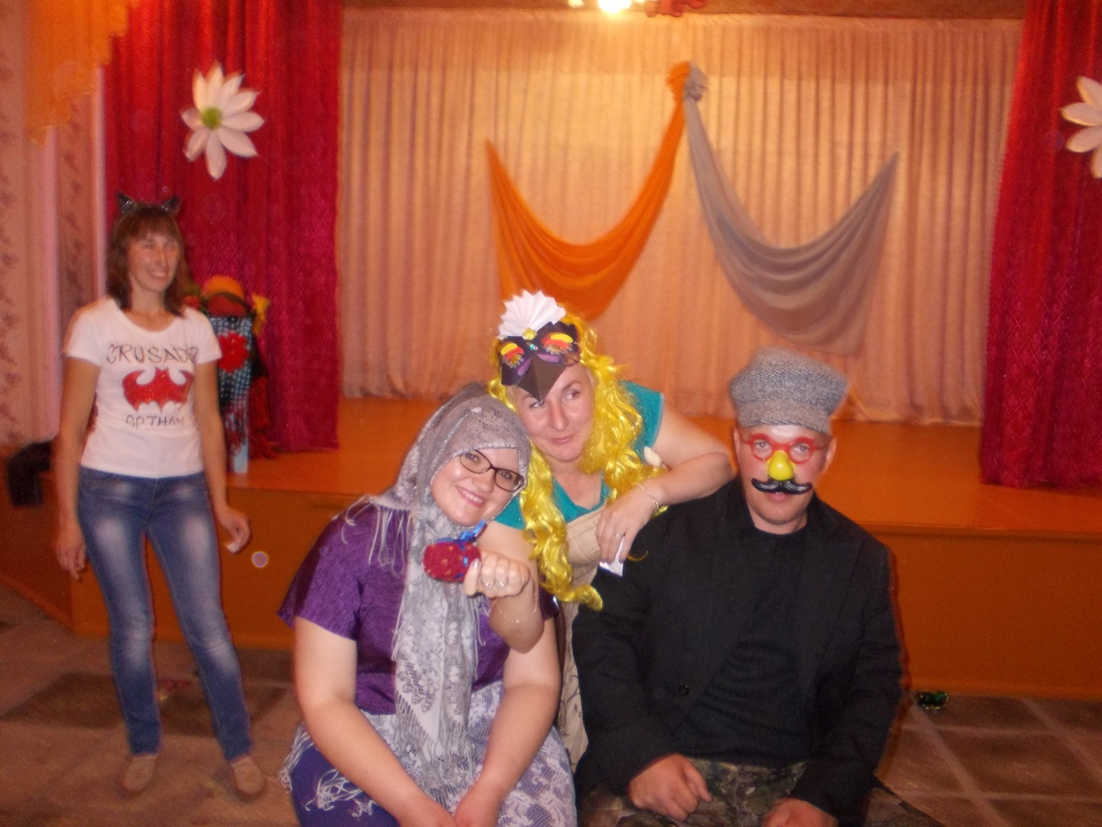 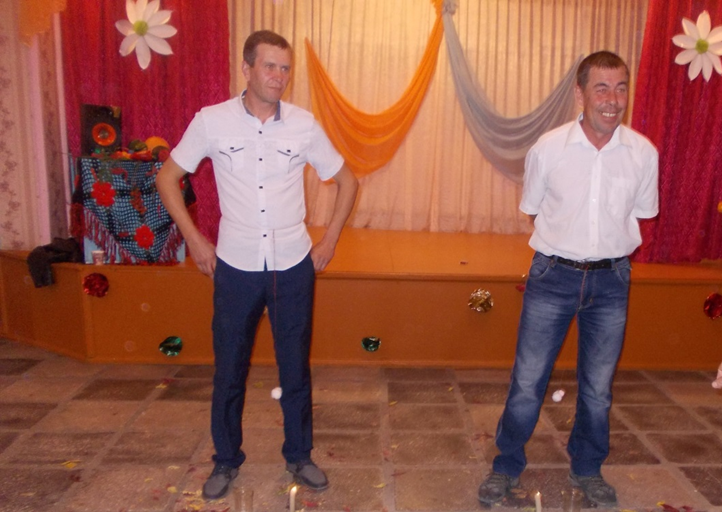 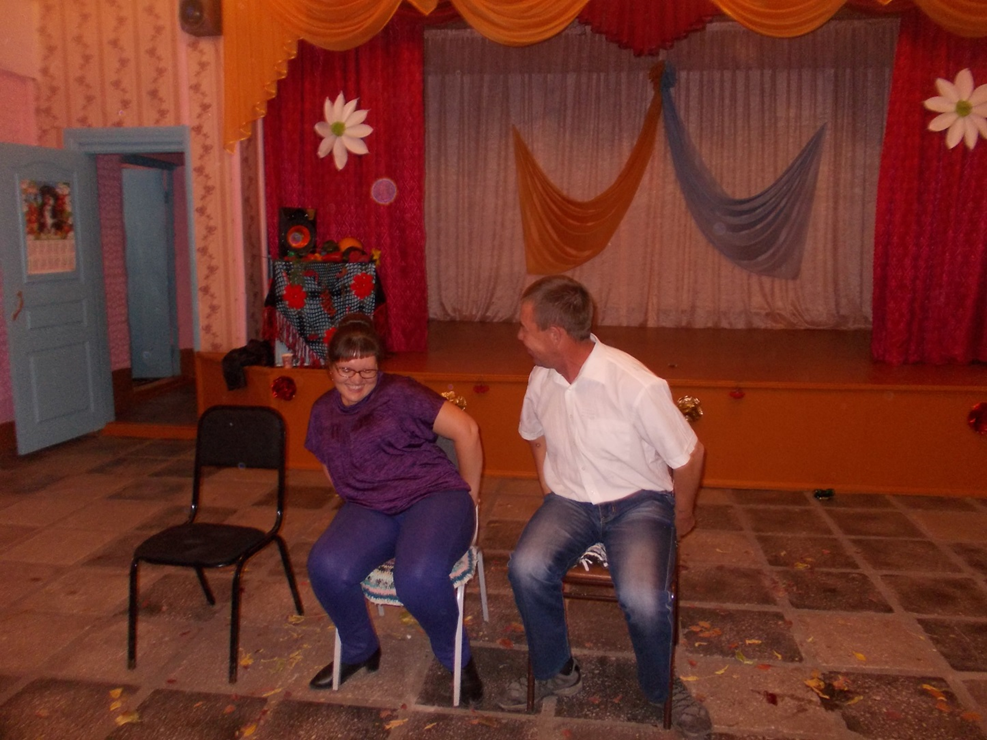 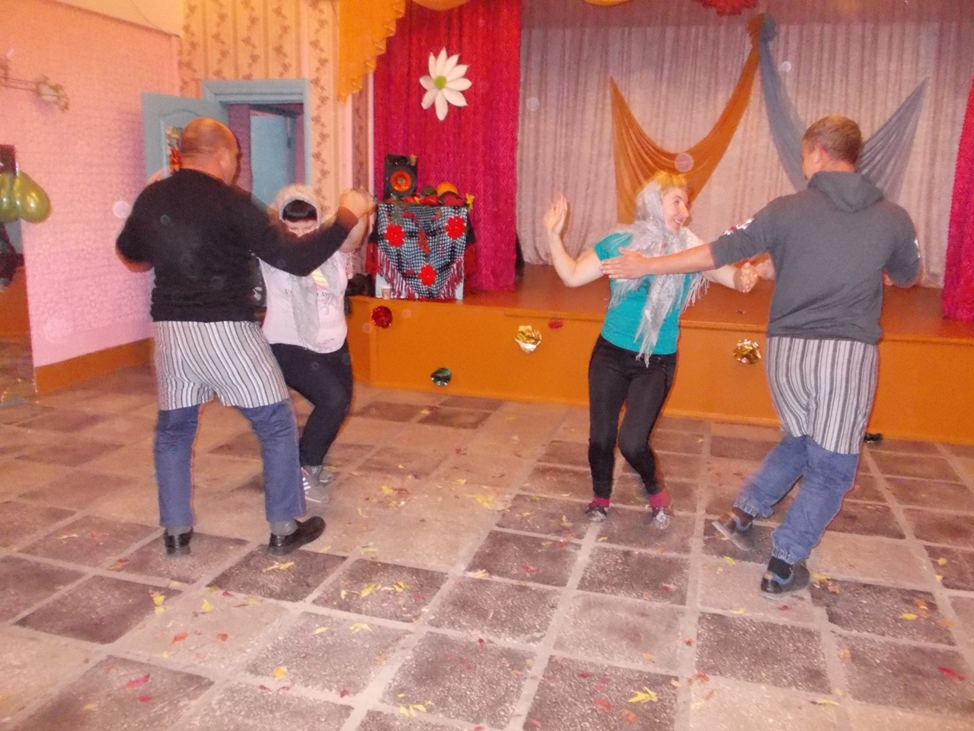 Величава золотая русская осень. Чист и прозрачен воздух, Виднее стал простор чарующих пейзажей. “В саду горит огонь рябины красной”.Осень вплетает золото в кудри берез, Раскидывает по полянам белые облака туманов,Гонит по перелескам серебряные нити паутины.Осенний бал – это праздник друзей, а друзья стараются дарить друг другу радость.Вниманию зрителей в Квашнинском СДК была проведена игровая развлекательная программа «Унылая пора, очей очарованье…», в которой принимали участие как молодежь, так и жители старшего поколения.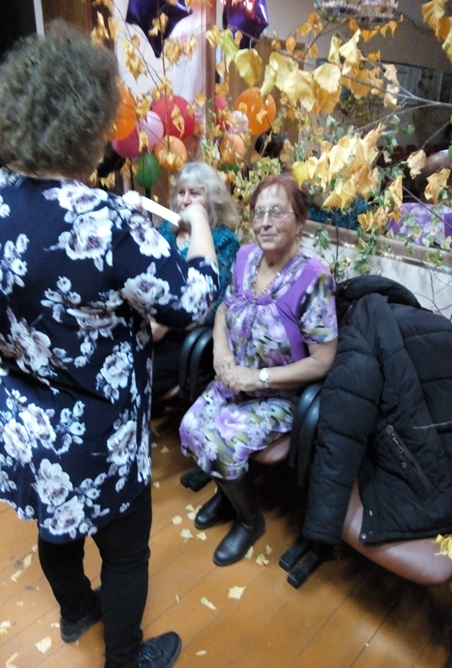 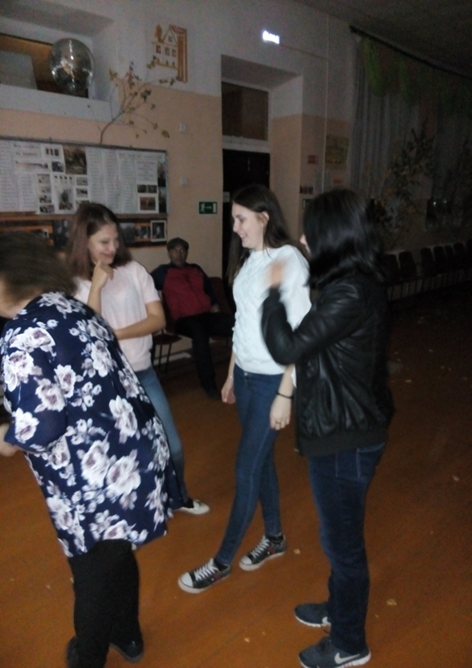 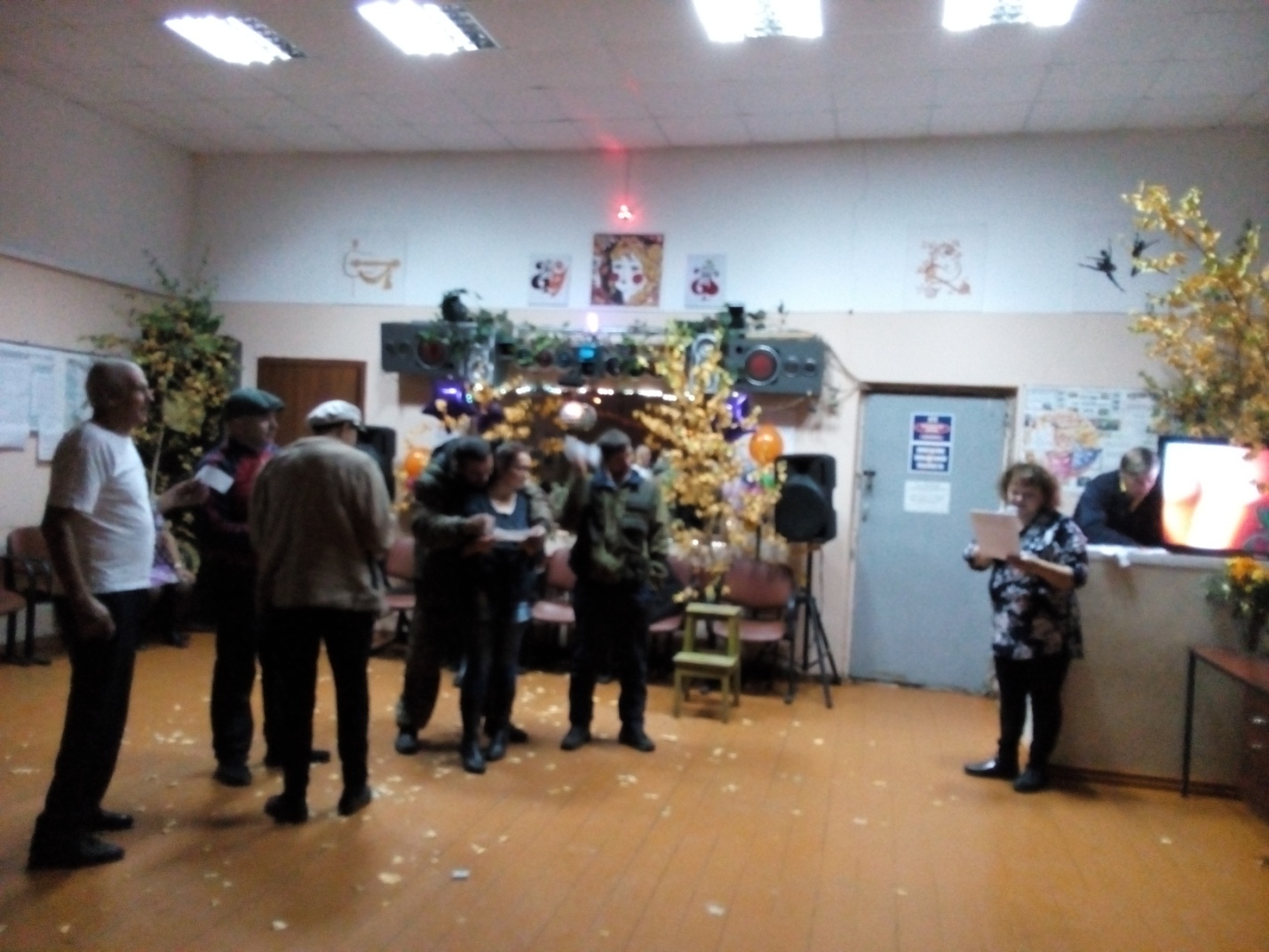 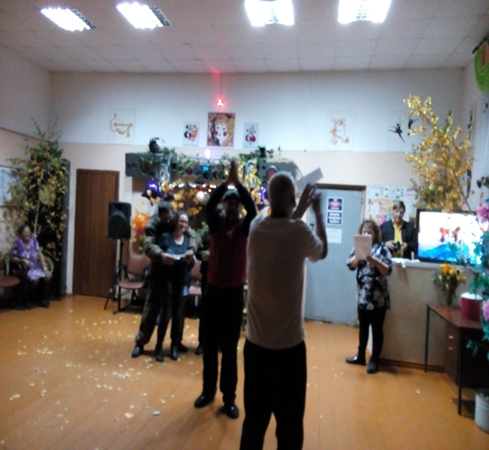 . 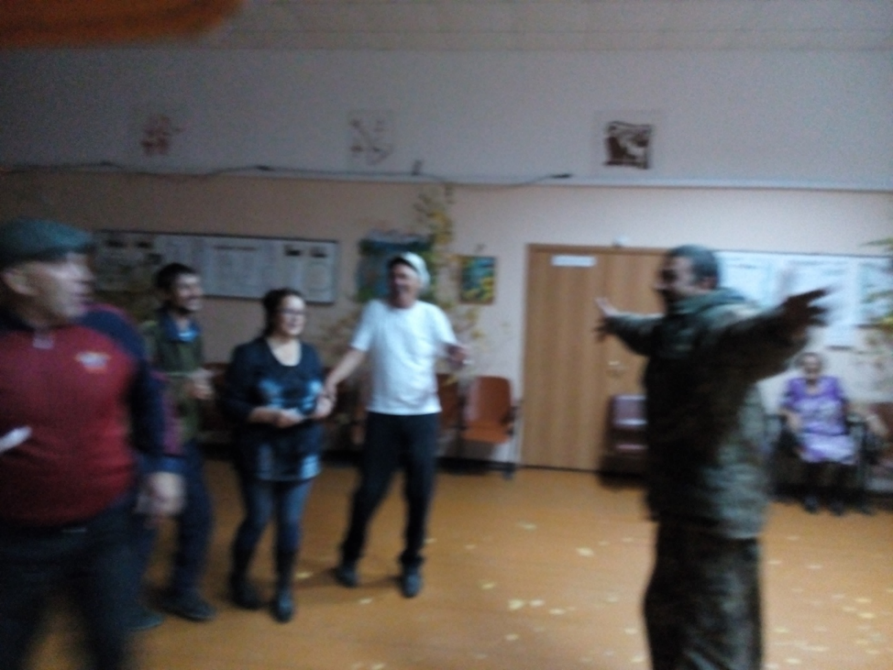 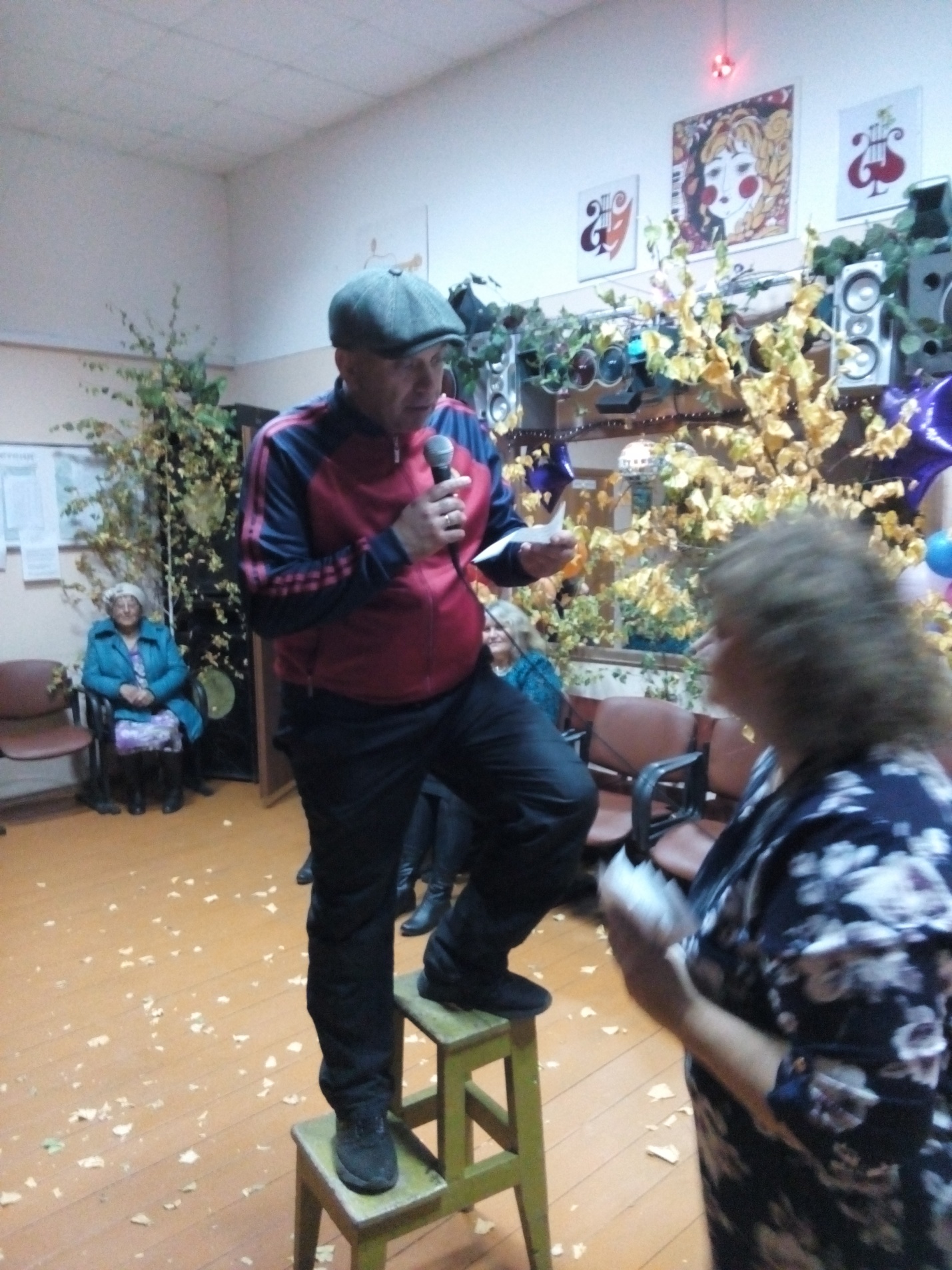 Осень-пора щедрая, богатая, хлебосольная! На огородах созрели овощи, в полях- хлеба, в лесах- грибы. Издавна русский народ праздновал осенины, как особый радостный праздник – праздник благодарности природе за щедрый урожай.5 октября в Квашнинском СДК прошел детский праздник «Осенины». Ведущая провела вступительную беседу о празднике, о народных осенних традициях. Затем детям были предложены конкурсные задания на знание осенних пословиц и загадок. Также дети разыграли сказку «Как в осеннем огороде» и приняли участие в других народных развлечениях.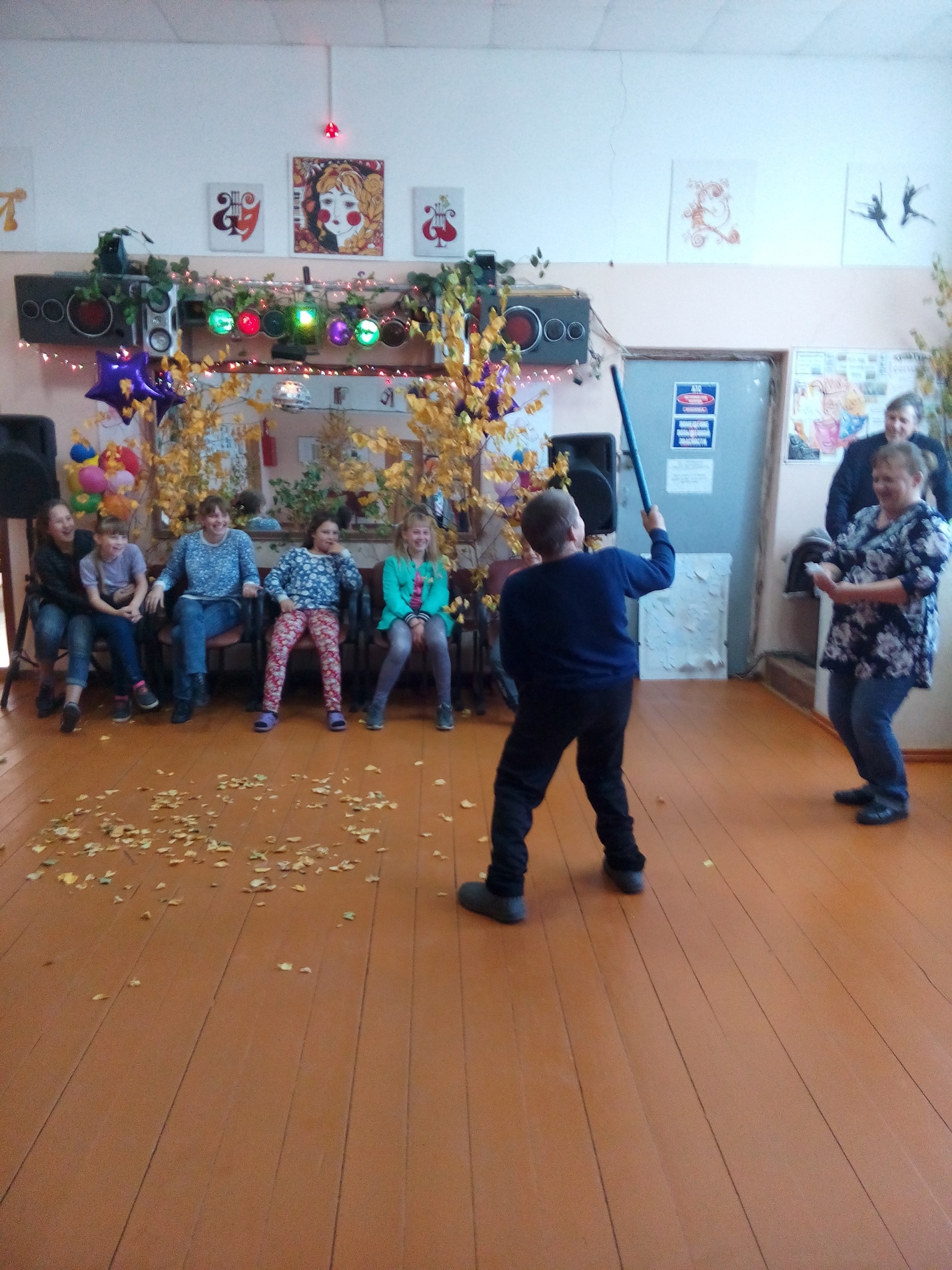 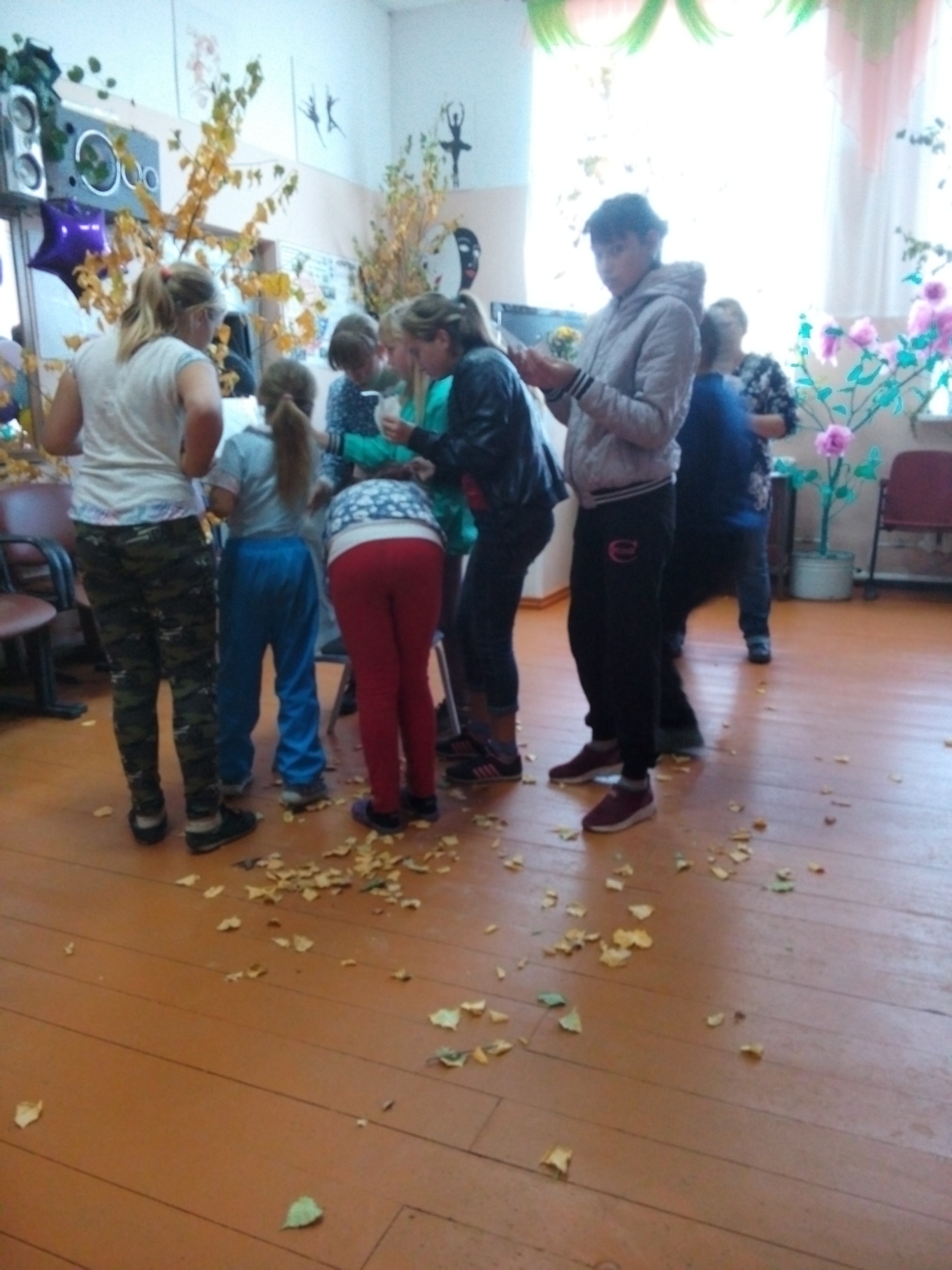 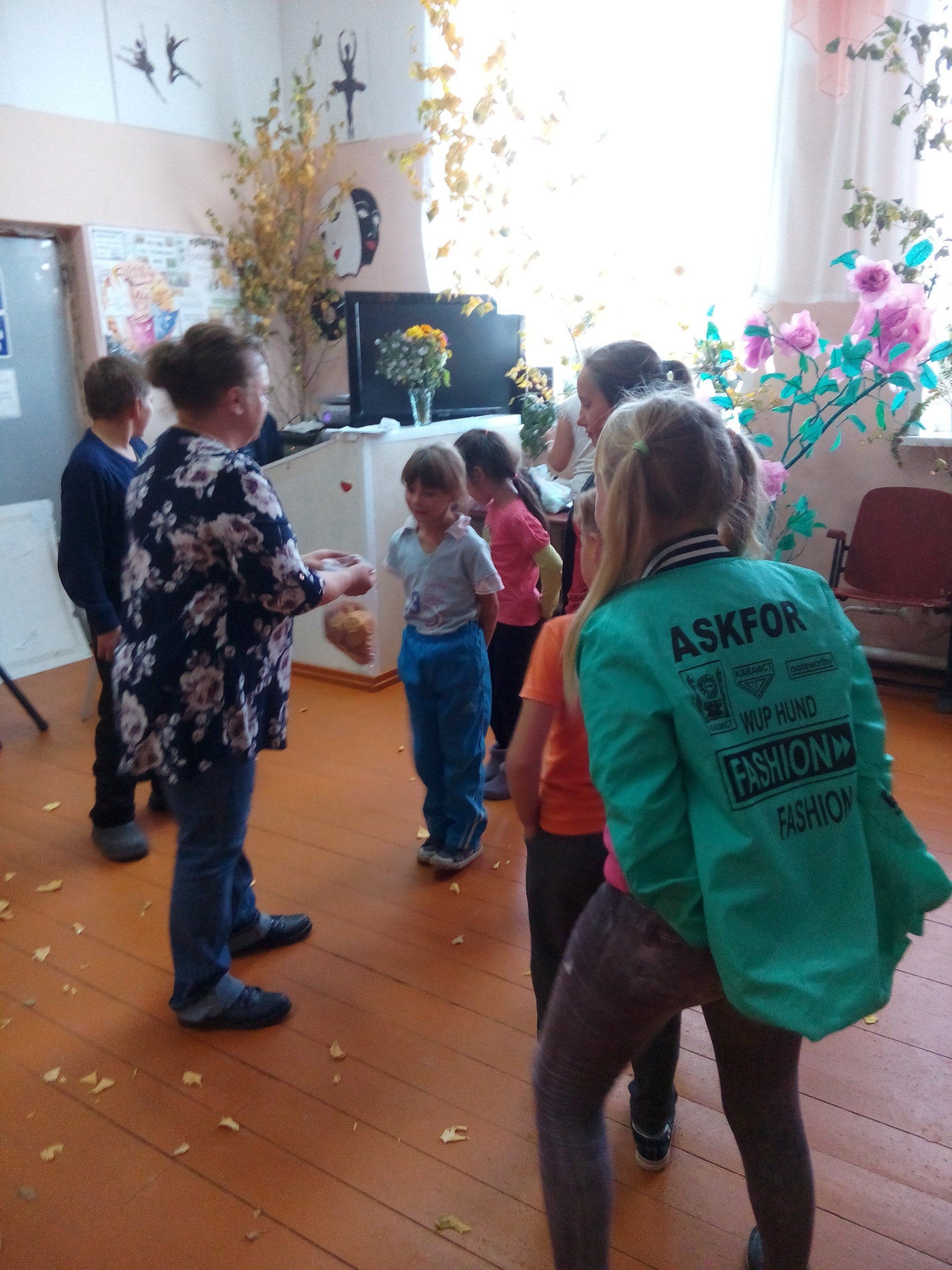 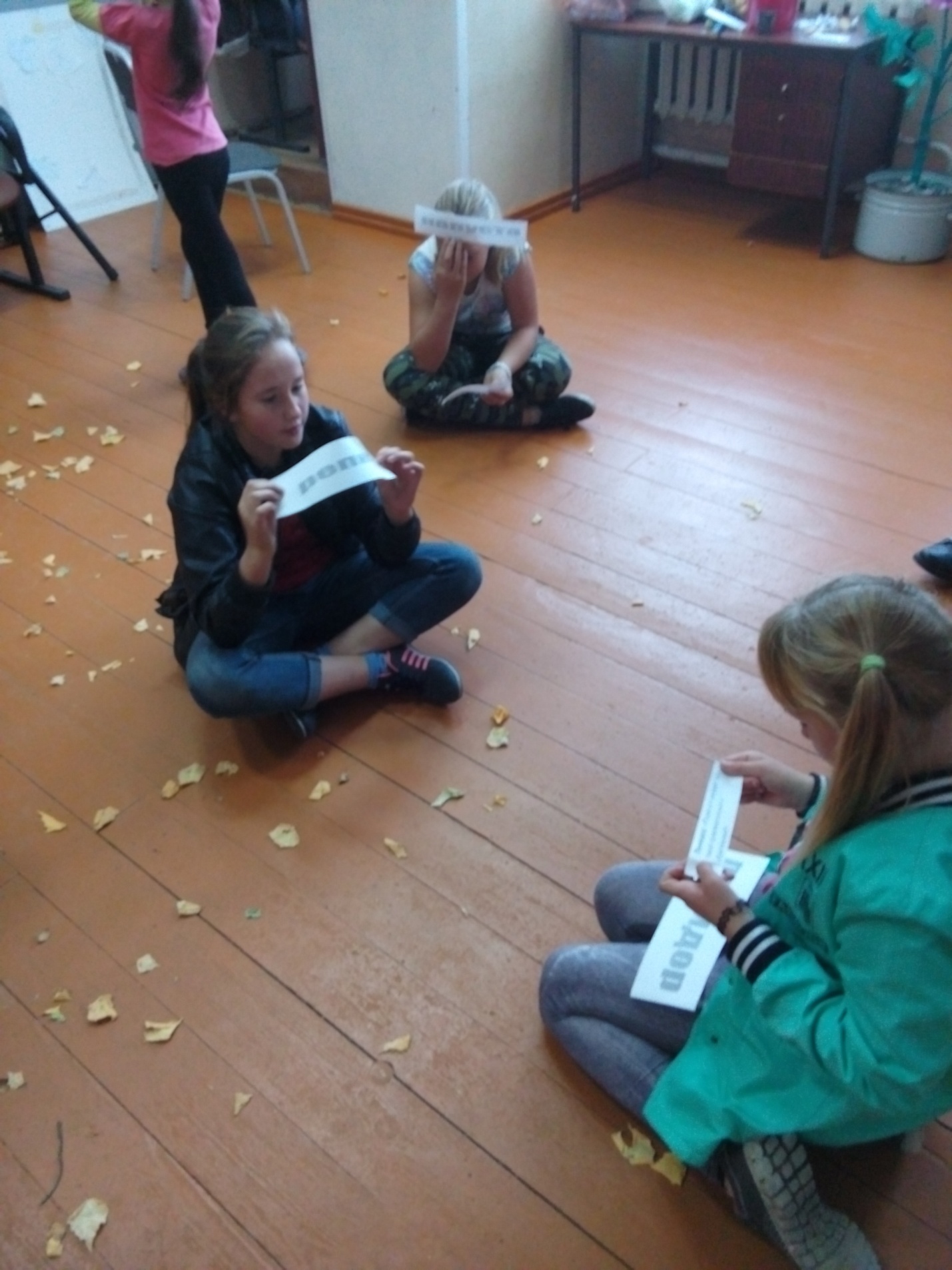 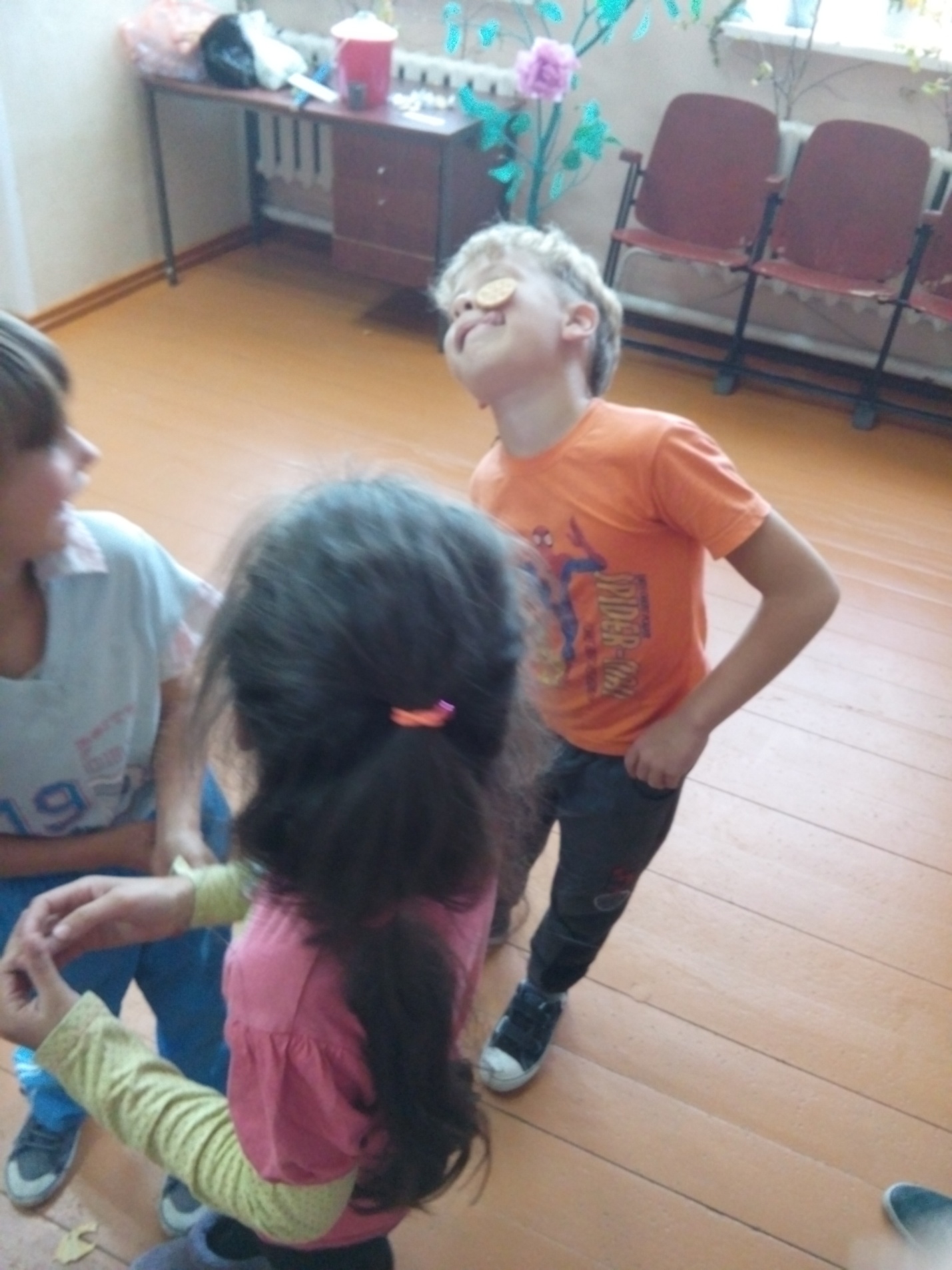 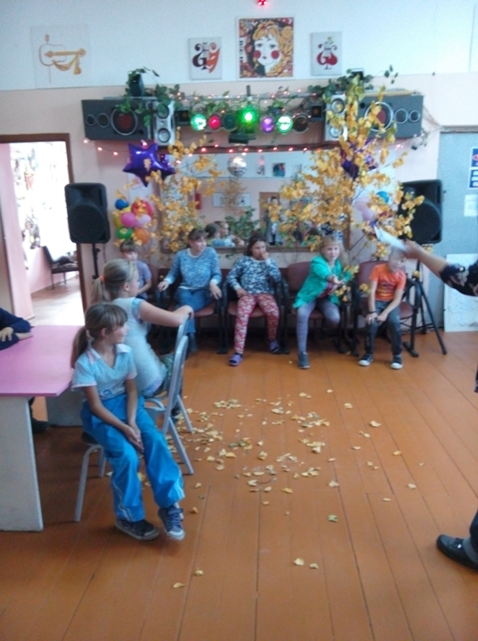 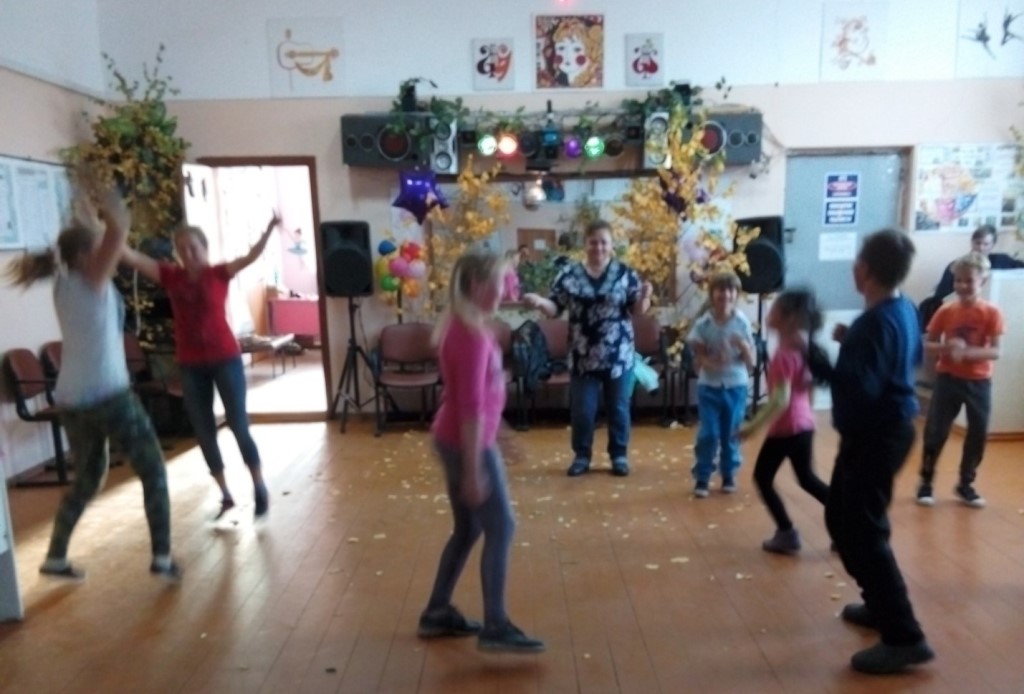 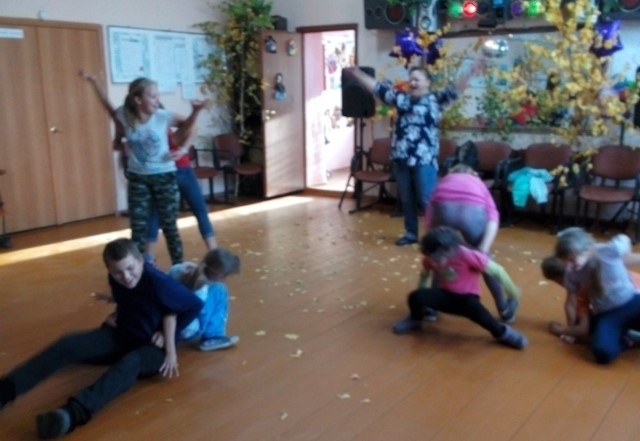 В Казанцевском СДК так же была проведена конкурсно-игровая программа для молодежи. 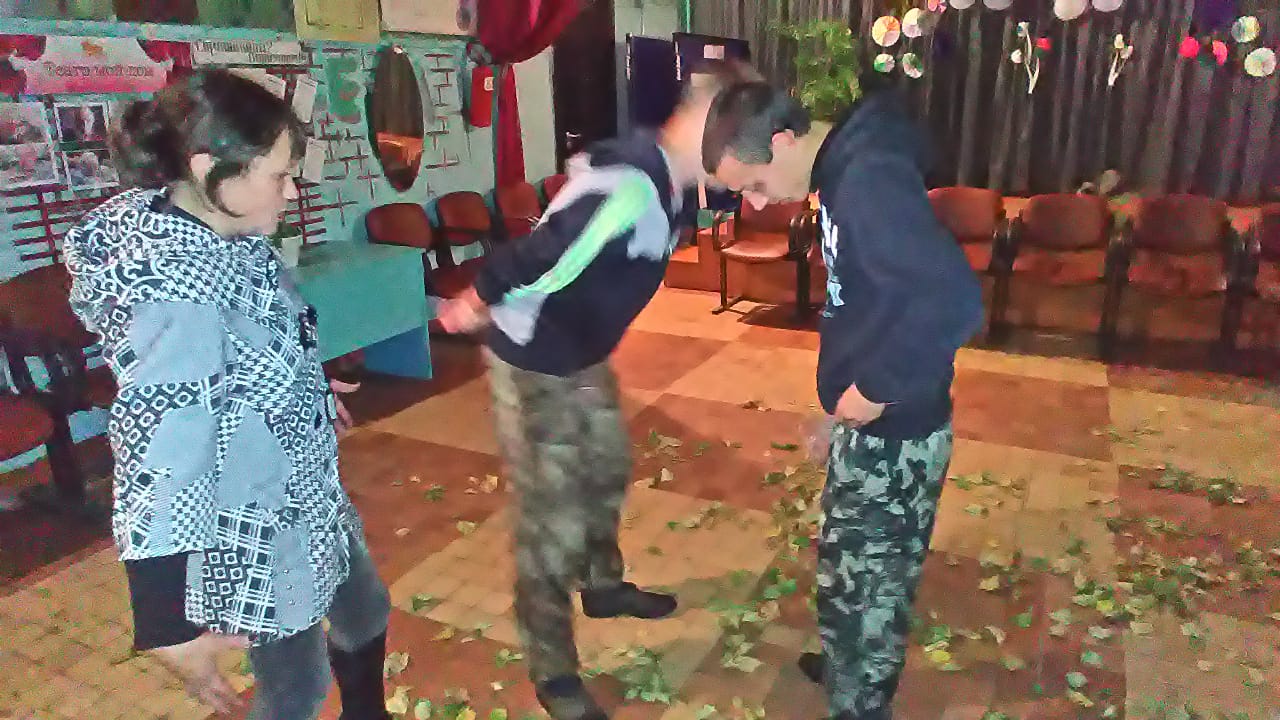 